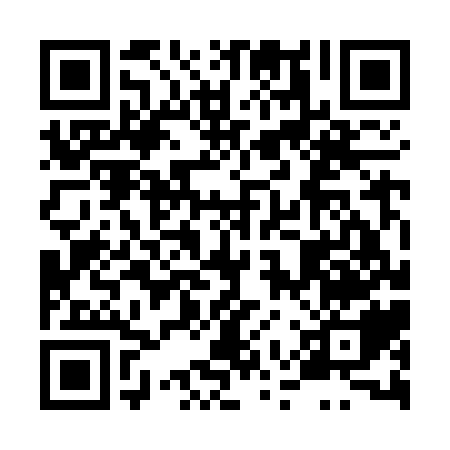 Prayer times for Fatterpara, BangladeshWed 1 May 2024 - Fri 31 May 2024High Latitude Method: NonePrayer Calculation Method: University of Islamic SciencesAsar Calculation Method: ShafiPrayer times provided by https://www.salahtimes.comDateDayFajrSunriseDhuhrAsrMaghribIsha1Wed4:025:2111:503:126:197:382Thu4:015:2011:503:116:197:393Fri4:005:2011:493:116:197:394Sat3:595:1911:493:116:207:405Sun3:595:1811:493:106:207:406Mon3:585:1811:493:106:217:417Tue3:575:1711:493:106:217:428Wed3:565:1711:493:096:227:429Thu3:565:1611:493:096:227:4310Fri3:555:1611:493:096:227:4311Sat3:545:1511:493:096:237:4412Sun3:545:1511:493:086:237:4513Mon3:535:1411:493:086:247:4514Tue3:525:1411:493:086:247:4615Wed3:525:1311:493:086:257:4716Thu3:515:1311:493:076:257:4717Fri3:505:1311:493:076:267:4818Sat3:505:1211:493:076:267:4819Sun3:495:1211:493:076:267:4920Mon3:495:1211:493:066:277:5021Tue3:485:1111:493:066:277:5022Wed3:485:1111:493:066:287:5123Thu3:475:1111:493:066:287:5224Fri3:475:1011:493:066:297:5225Sat3:475:1011:503:066:297:5326Sun3:465:1011:503:056:307:5327Mon3:465:1011:503:056:307:5428Tue3:465:1011:503:056:307:5429Wed3:455:0911:503:056:317:5530Thu3:455:0911:503:056:317:5631Fri3:455:0911:503:056:327:56